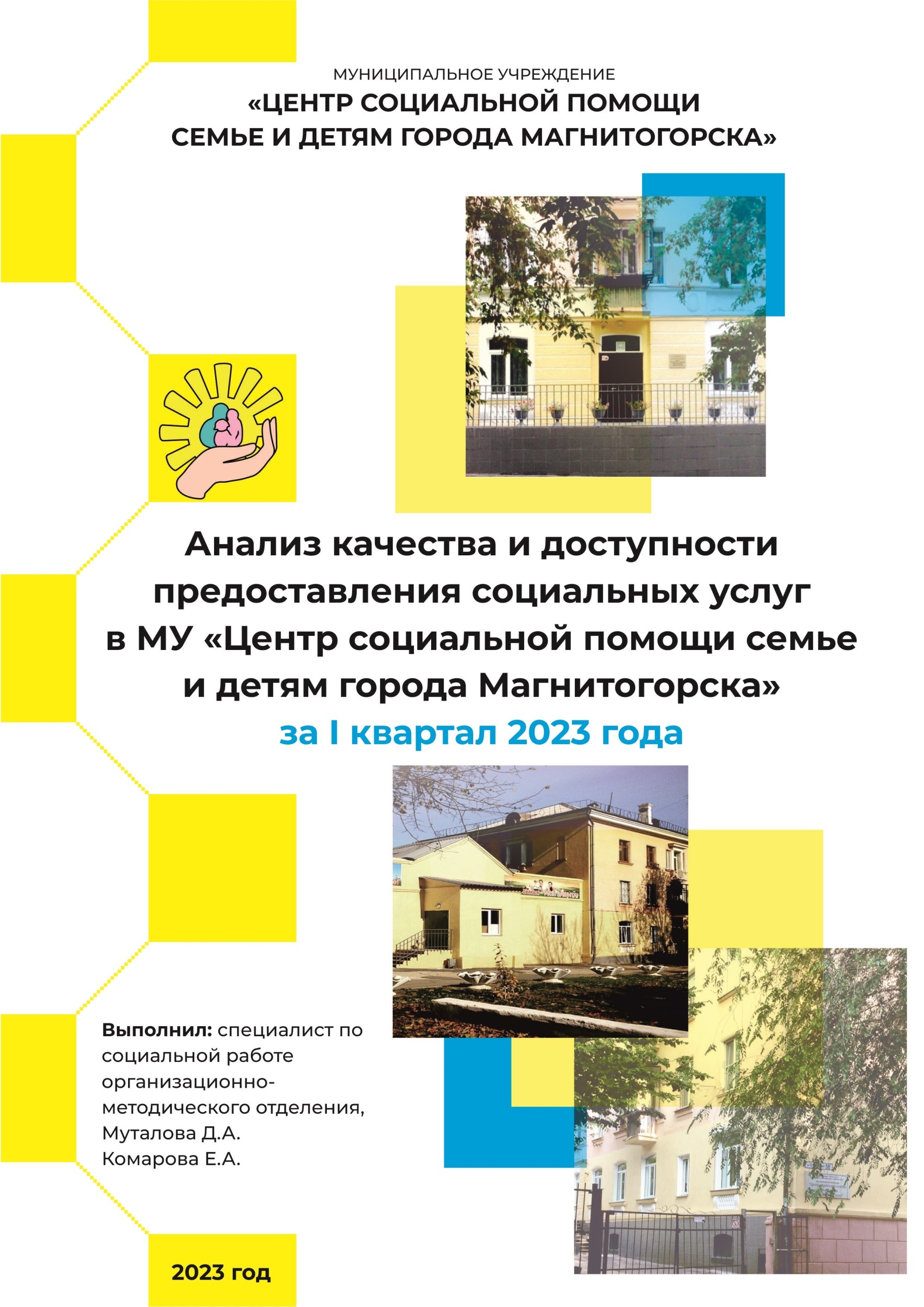 АНАЛИЗ КАЧЕСТВА И ДОСТУПНОСТИ ПРЕДОСТАВЛЕНИЯ СОЦИАЛЬНЫХ УСЛУГ В МУ «ЦЕНТР СОЦИАЛЬНОЙ ПОМОЩИ СЕМЬЕ И ДЕТЯМ ГОРОДА МАГНИТОГОРСКА»(январь-март)ГЛАВА 1. ОБЪЕКТ, ПРЕДМЕТ	Объект – услуги, предоставляемые в МУ «Центр социальной помощи семье и детям г. Магнитогорска».	Предмет – уровень удовлетворенности клиентов качеством и доступностью социальных услуг, предоставляемых в МУ «Центр социальной помощи семье и детям г. Магнитогорска».ГЛАВА 2. ЦЕЛИ И ЗАДАЧИ	Цель – проанализировать и оценить качество и доступность предоставления социальных услуг.	Задача:определить удовлетворенность получателей социальных услуг качеством и доступностью предоставления социальных услуг;выявить проблемы, возникающие у заявителей при получении социальных услуг, и ожидания, касающиеся качества их предоставления;определить меры по улучшению качества и доступности предоставления социальных услуг.Для реализации данных задач выбран метод анкетного опроса.	ГЛАВА 3. УДОВЛЕТВОРЕННОСТЬ ПОЛУЧАТЕЛЕЙ СОЦИАЛЬНЫХ УСЛУГ КАЧЕСТВОМ И ДОСТУПНОСТЬЮ ПРЕДОСТАВЛЯЕМЫХ УСЛУГ СПЕЦИАЛИСТАМИ ОТДЕЛЕНИЯ ДНЕВНОГО ПРЕБЫВАНИЯ НЕСОВЕРШЕННОЛЕТНИХ   В опросе приняли участие 17 несовершеннолетних. На вопрос «Понравилось ли тебе в отделении дневного пребывания?» 100% детей (17 чел.)  ответили «да».Ребятам было предложено выбрать смайлик, который отражает их настроение при посещении занятий. В результате 64,71% (11 чел.) детей отметили, что на занятиях у них было всегда отличное настроение, 29,41% (5 чел.) указали хорошее настроение, 5,88%  (1 чел.) имели нейтральное настроение (см. диаграмму 1).  Диаграмма 1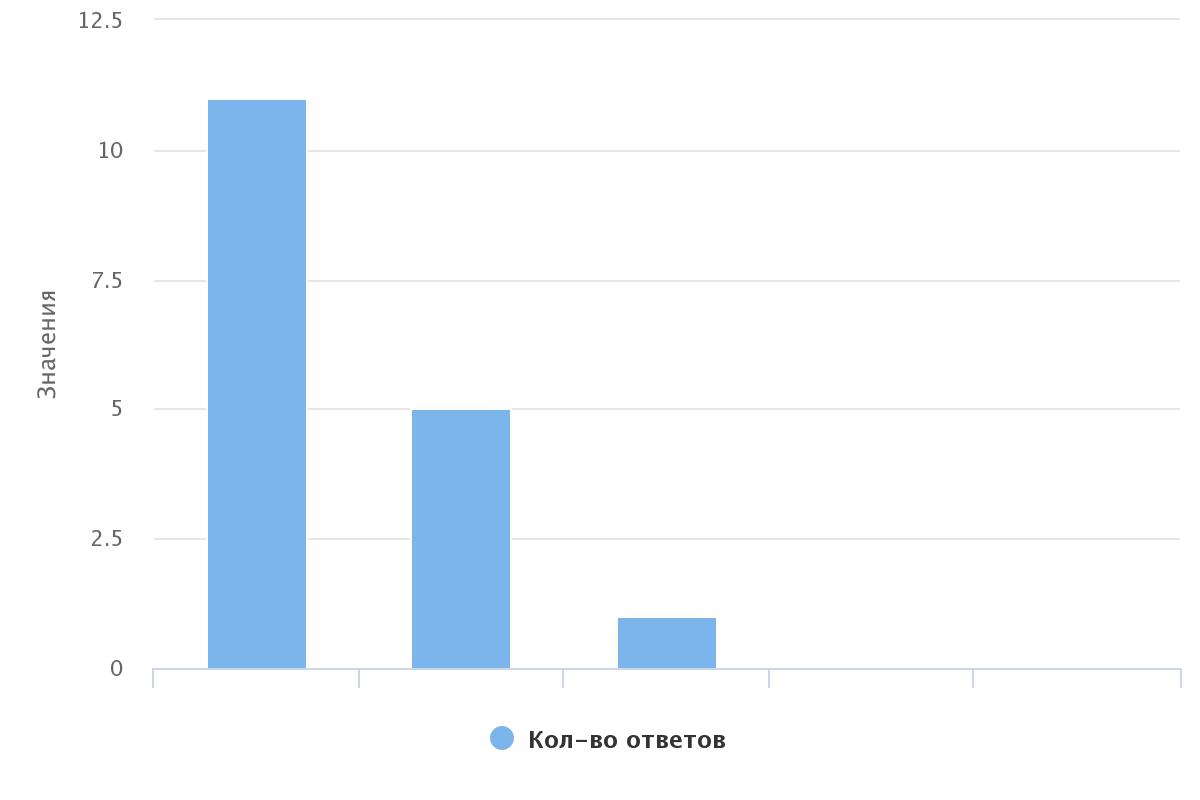 	Большинство детей 82,35% (14 чел.) ответили, что специалисты отделения относились к ним уважительно и доброжелательно, 17,65% (3 чел.) отметили, что всегда было по-разному (см. диаграмму 2).Диаграмма 2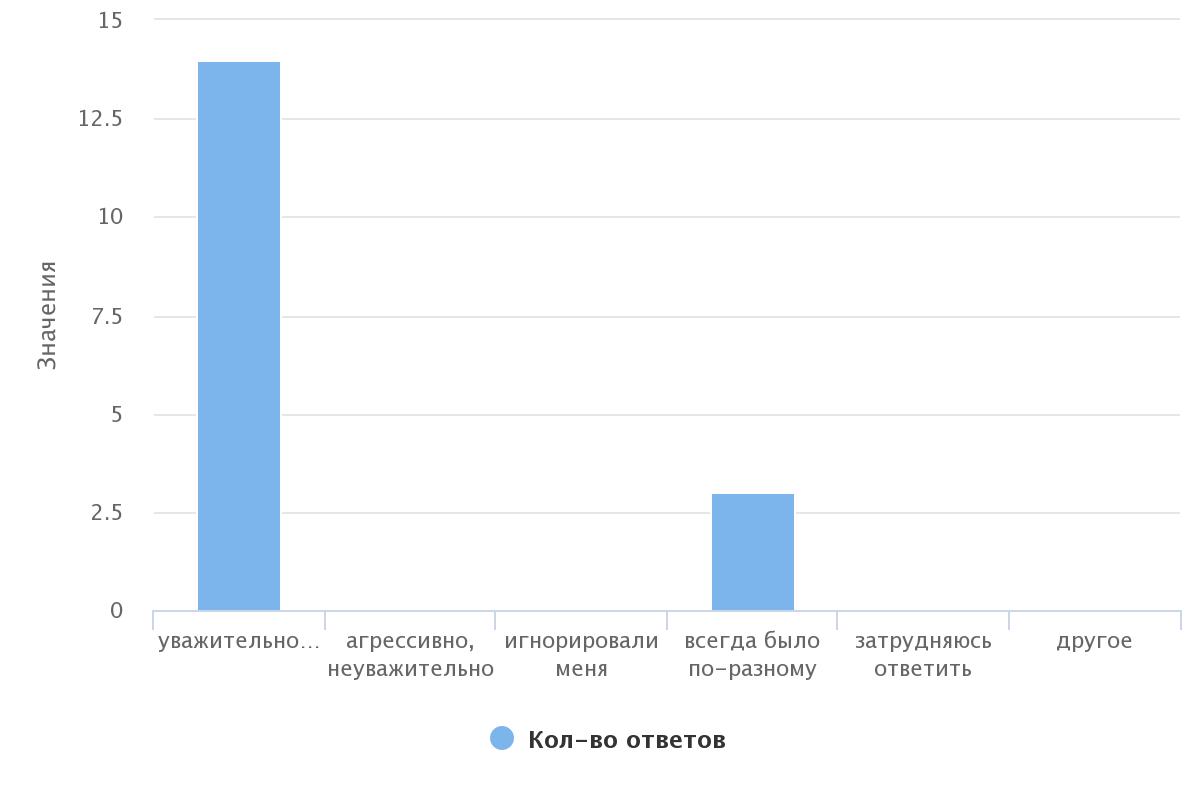 	На вопрос «Было ли тебе интересно посещать занятия, проводимые специалистами?»  88,24% детей (15 чел.) ответили, что все занятия и мероприятия было интересно посещать, 11,76% (2 чел.) ответили, что иногда было неинтересно (см. диаграмму 3).Диаграмма 3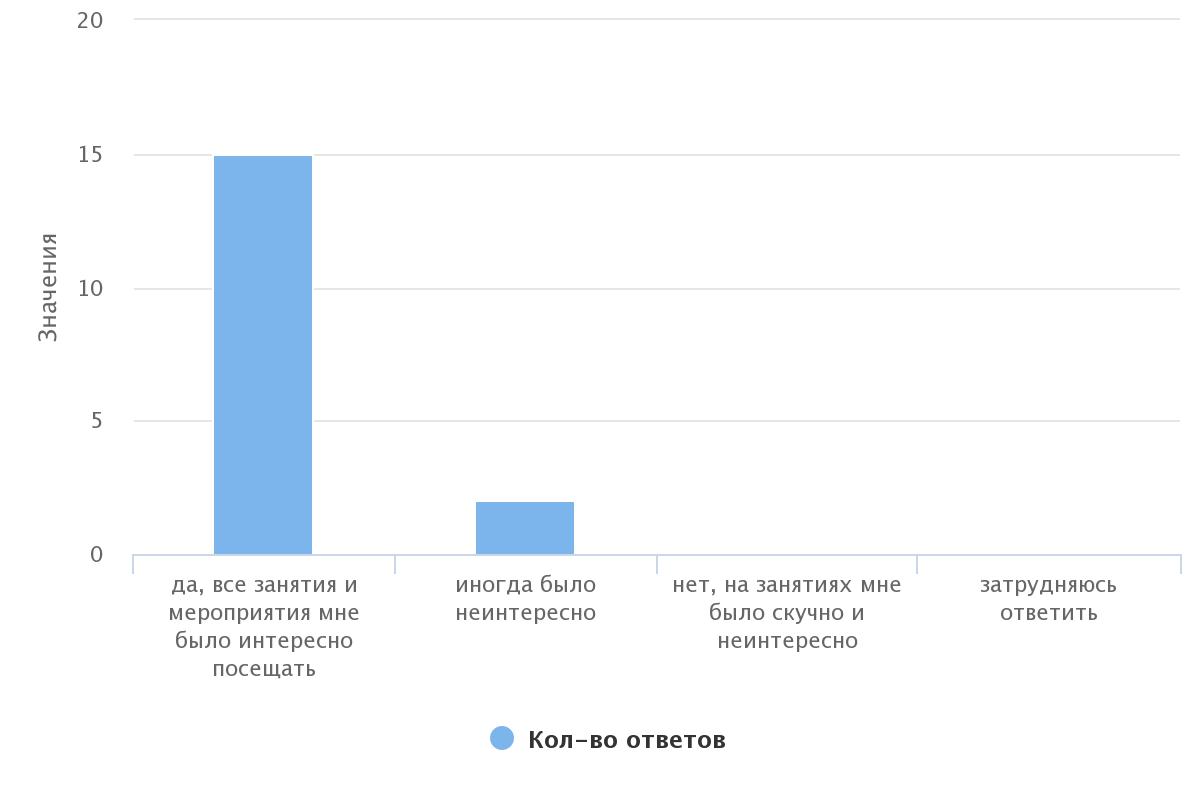 	Абсолютно все проводимые занятия понравились – 35,35% (6 чел.) детям, особенно полюбились поездки в ДООЦ «Уральские Зори» – 29,4% (5 чел.), а также занятия в творческой мастерской – 17,64% (3 чел.). Занятия бисероплетением выбрали – 5,88% (1 чел.), занятия в тренажерном зале – 5,88% (1 чел.), занятия в сенсорной комнате проявили интерес у 5,88% (1 чел.) детей, занятия в компьютерном классе – 5,88% (1 чел.). Так же 5,88% (1 чел.) ребят отметили, что им не нравятся занятия с психологом, занятия в досуговой  – 11,76% (2 чел.).	Большинство детей 82,35% (14 чел.) хотели бы посещать отделение в следующем заезде, 11,76% (2 чел.) – не хотели бы, 5,88% (1 чел.) затруднились ответить (см. диаграмму 4). Диаграмма 4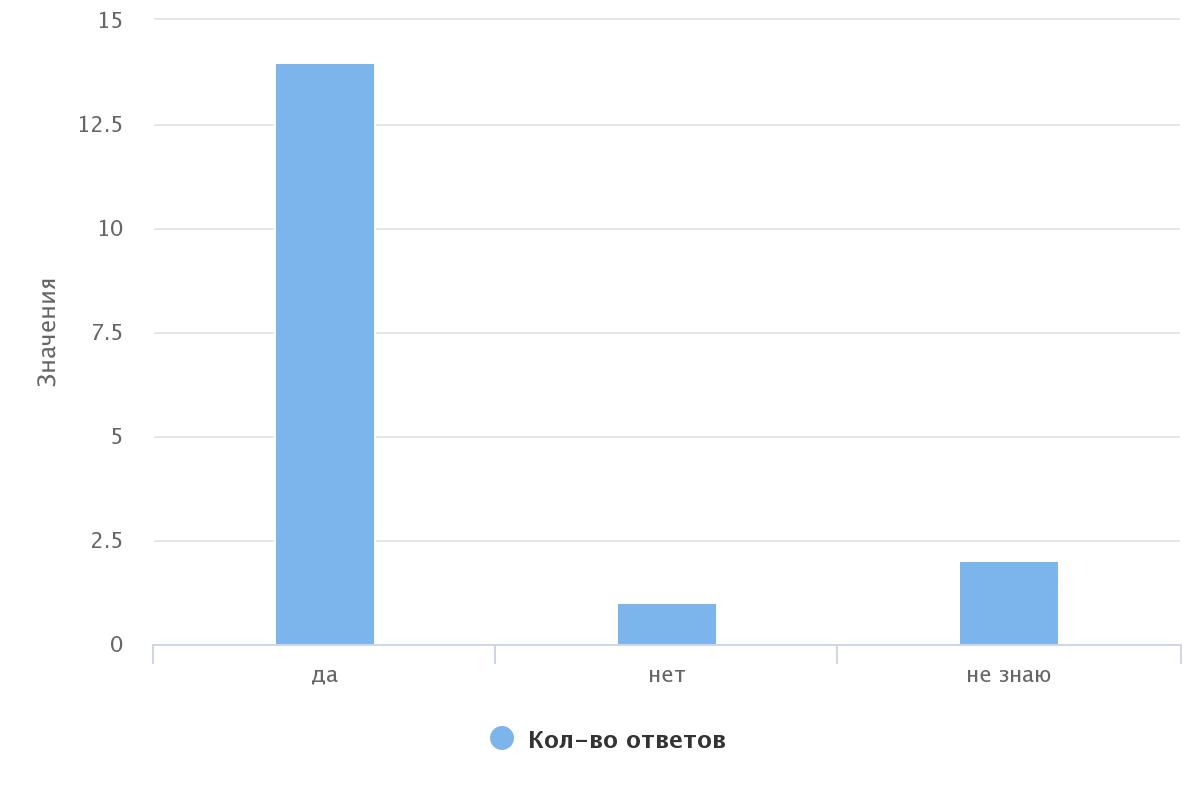 	В последнем вопросе детям было предложено оставить отзыв об отделении дневного пребывания.	Были получены следующие отзывы:- «Всё было хорошо и весело»;- «Я люблю всех специалистов»;- «Все хорошо. Добрые специалисты. Ездили в Абзаково и Уральские Зори»;- «Все хорошо, все отлично»;- «5 звезд»;- «Всего самого лучшего»;- «Всегда весело и интересно»;- «Мне все нравится, спасибо, что вы есть»;- «Вы очень милые»;- «Вы очень добрые»;- «Не хватает мужской помощи и Веры Николаевны»;- «Отделение нормальное, все ок».	Выводы по результатам проведенного опроса:В ходе опроса было выявлено, что абсолютно всем несовершеннолетним понравилось посещать отделение дневного пребывания Центра. Это можно проследить по ответам детей на вопрос «С каким настроением ты посещал занятия в отделение дневного пребывания?», где большинство из них указали «отличное настроение». Значительному большинству ребят (88,24%) было интересно на занятиях. Также ими было отмечено уважительное и доброжелательное отношение со стороны специалистов. Многие из детей написали благодарные отзывы и указали, что хотели бы регулярно посещать отделение дневного пребывания. Для проведения наиболее полного анализа качества оказываемых услуг в отделении был проведен опрос родителей несовершеннолетних, прошедших курс социально-психологической реабилитации в отделении дневного пребывания. Отбор респондентов проводился методом случайного выбора. В опросе приняли участие 12 человек.Абсолютное большинство опрошенных (100%) удовлетворены полнотой и доступностью предоставления информации о работе Центра (при личном обращении, по телефону, на сайте Центра); считают, что сотрудники отделения дневного пребывания справляются со своими профессиональными обязанностями и доброжелательны в общении; отмечают, что специалисты умеют выслушать и эмоционально поддержать их и детей; подтверждают, что их детям оказывается реальная помощь, в которой они нуждаются (см. диаграмму 1) .Диаграмма 1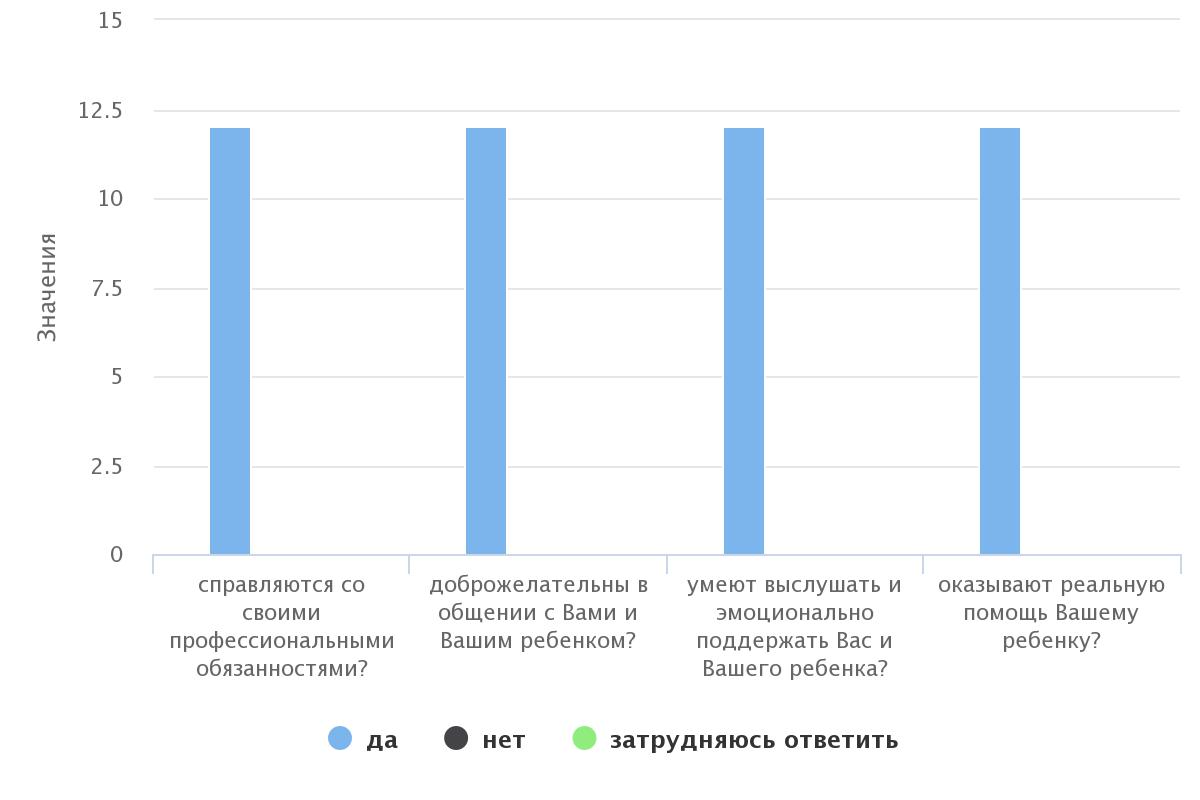 На вопрос «Произошли ли изменения у ребенка после посещения отделения дневного пребывания несовершеннолетних?» 83,33% (10 чел.) ответили, что произошли изменения в лучшую сторону. 16,67% (10 чел.) считают, что изменений не произошло (см. диаграмму 2).Диаграмма 2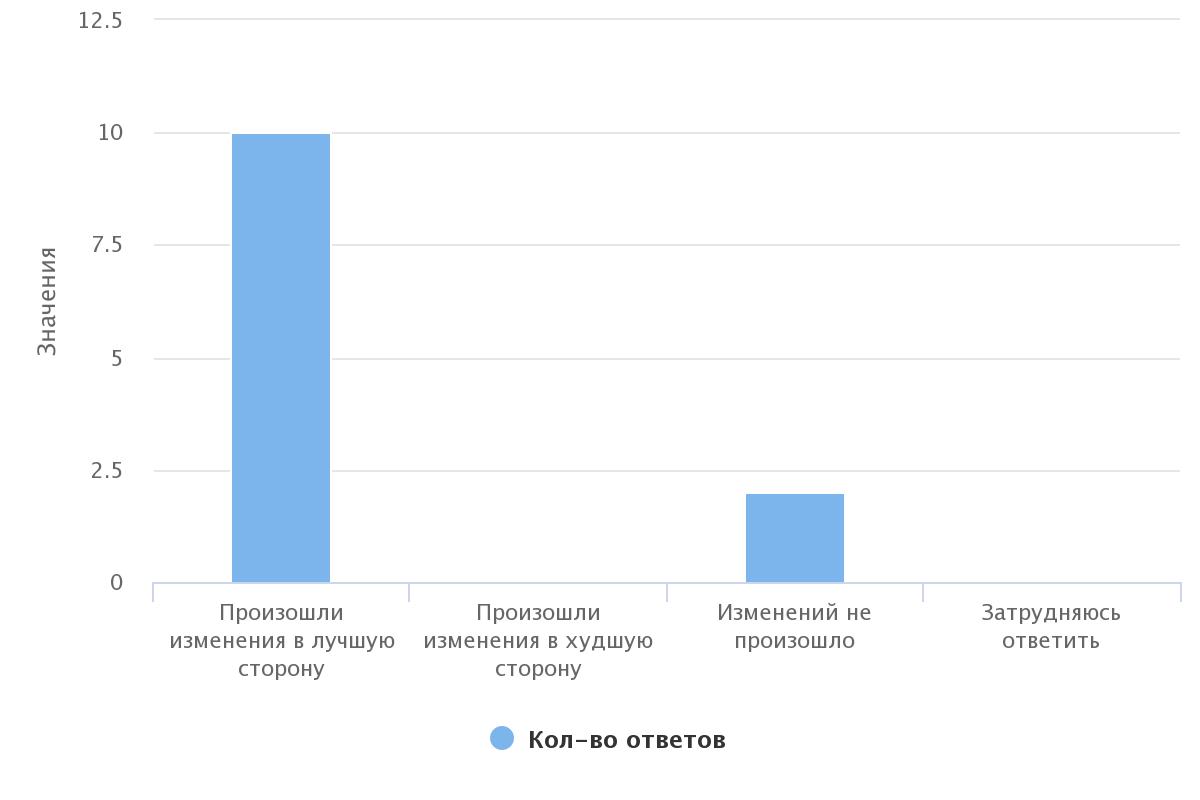 В целом, работу специалистов 100% (12 чел.) родителей оценили на максимальный балл (см. диаграмму 3).Диаграмма 3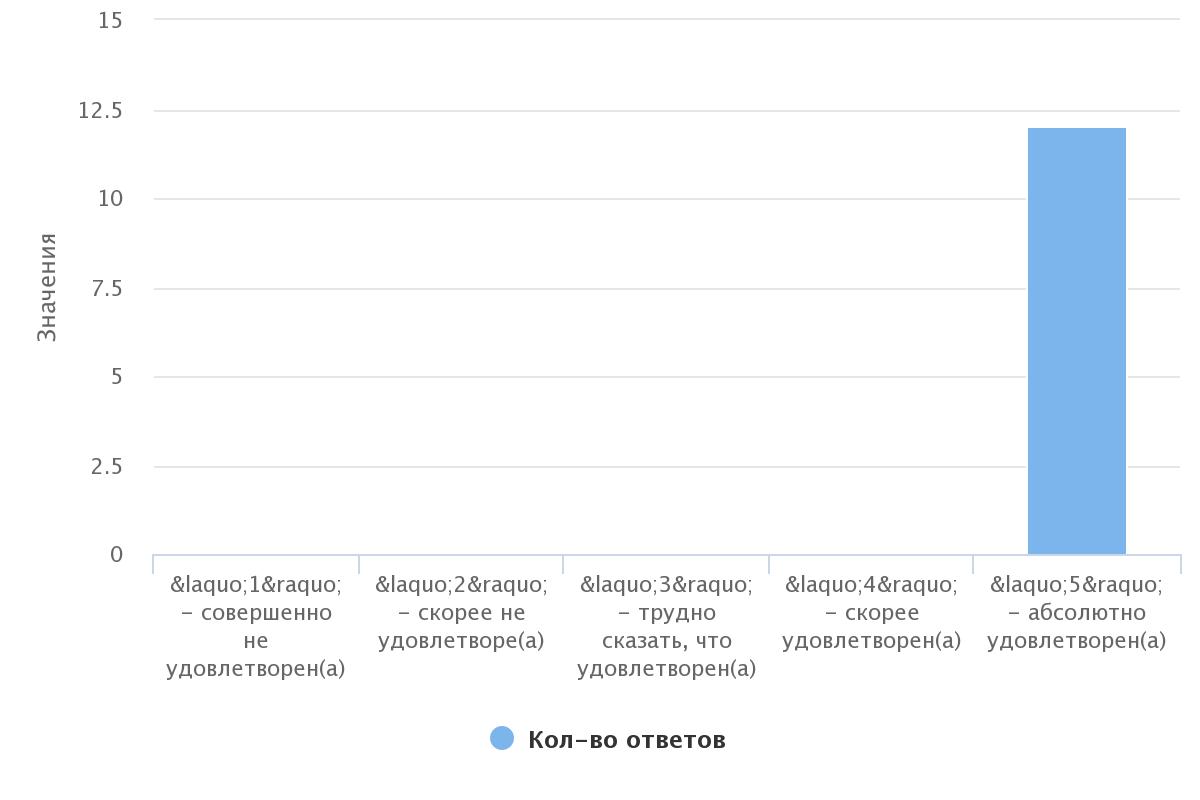 83,33% (10 чел.) родителей отмечают, что детям очень нравилось посещать отделение дневного пребывания. 16,67% родителей (2чел.) указали на то, что иногда у ребенка не было желания идти в Центр (см. диаграмму 4).Диаграмма 4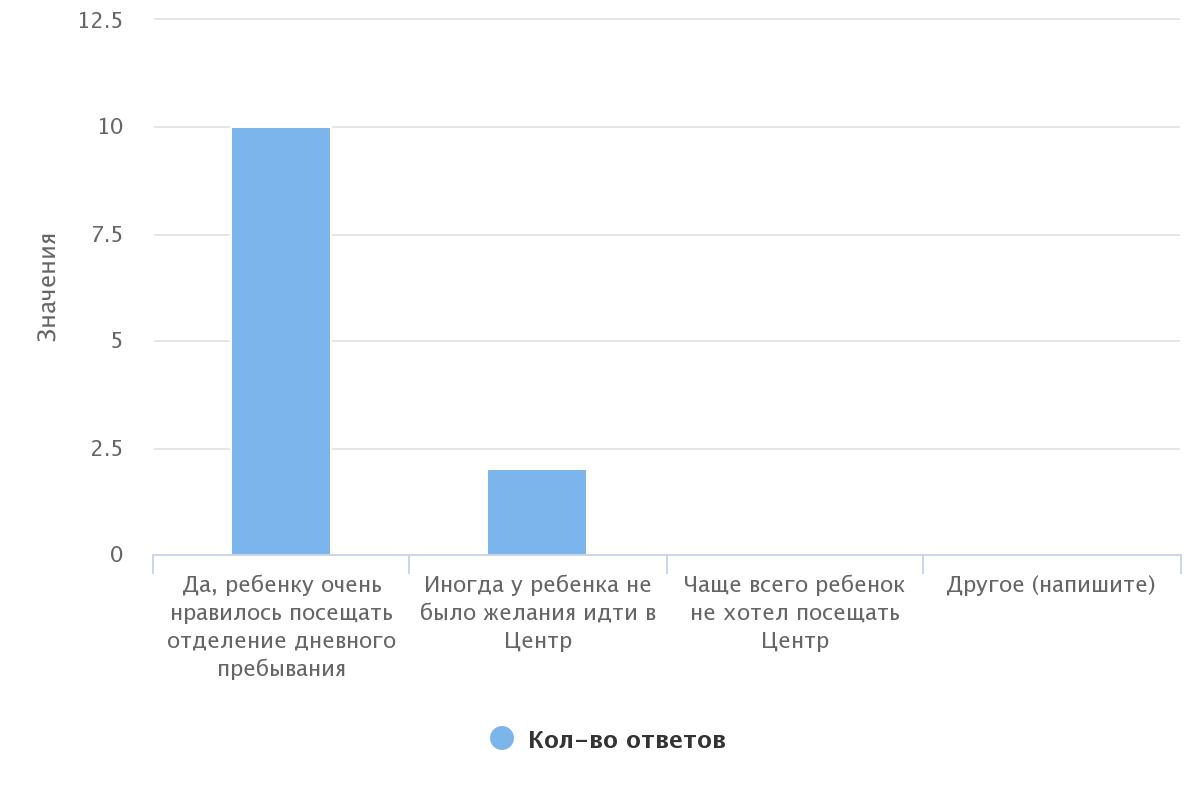 На вопрос «Если бы Вашему ребенку была предоставлена возможность еще раз пройти курс социально-психологической реабилитации в Центре, Вы бы согласились» 100% (12 чел.) родителей ответили «да». 83,33% (10 чел.) опрошенных родителей приходились мамой своему ребёнку, 16,67 % (2 чел.) – опекунами (см. диаграмму 5).  Диаграмма 5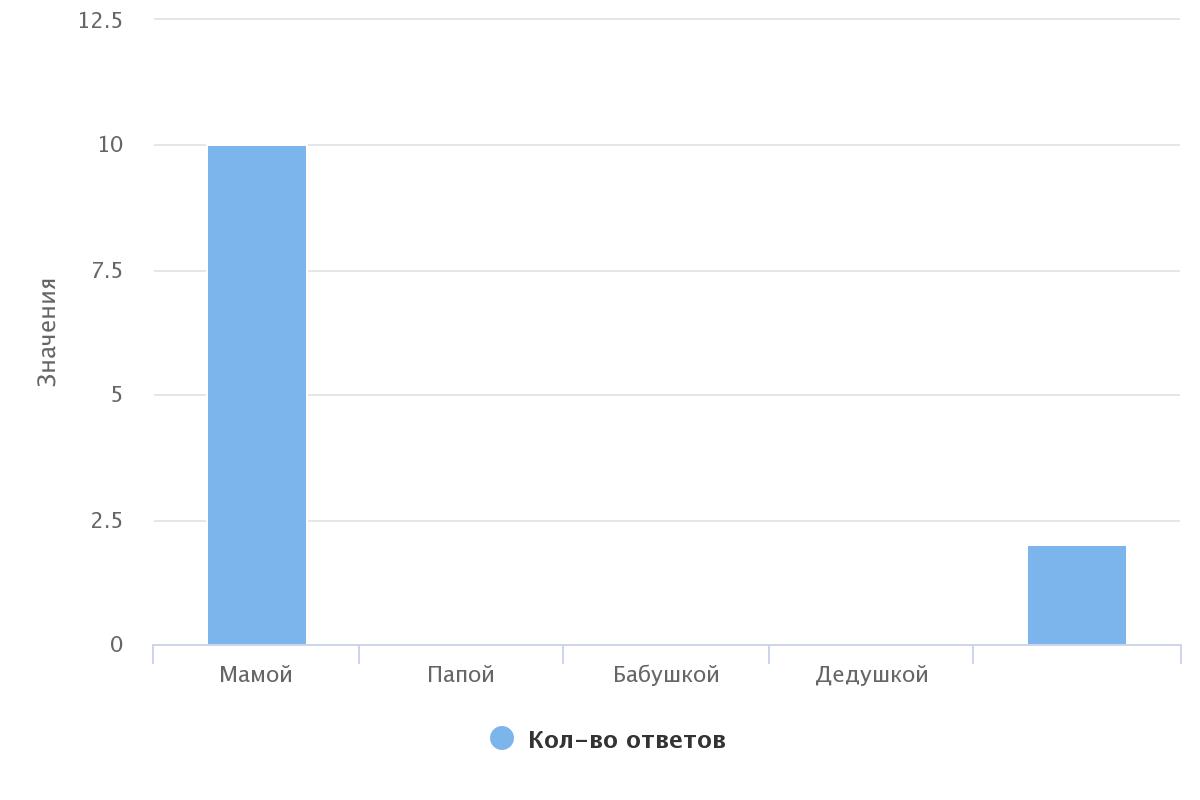 Родителям так же было предложено оставить отзыв по организации работы отделения дневного пребывания.Были получены следующие отзывы:- «Всё хорошо!»;- «Всё замечательно!»;- «Всё отлично!»;- «Замечаний нет. Всё хорошо!»;- «Всё очень понравилось!»;- «Желаю специалистам оставаться такими же отзывчивыми!»;- «Продолжайте работать в том же духе!».	Выводы по результатам проведенного опроса:Из ответов родителей видно, что опрошенные удовлетворены работой сотрудников отделения дневного пребывания. Большинство респондентов отмечают положительные изменения у детей после посещения Центра. Абсолютное большинство родителей согласились, чтобы их дети снова смогли пройти курс социально-психологической реабилитации в отделении дневного пребывания. В ходе опроса были получены только слова благодарности. Предложений и замечаний по организации работы выявлено не было.ГЛАВА 4. УДОВЛЕТВОРЕННОСТЬ ПОЛУЧАТЕЛЕЙ СОЦИАЛЬНЫХ УСЛУГ КАЧЕСТВОМ И ДОСТУПНОСТЬЮ ПРЕДОСТАВЛЯЕМЫХ УСЛУГ В ШКОЛЕ РОДИТЕЛЕЙВ опросе принимали участие 28 человек. Респондентам было предложено оценить комфорт и удобство на занятиях в Школе родителей по пятибалльной шкале, где 1 балл – крайне неудовлетворительно, 2 балла – неудовлетворительно, 3 балла – удовлетворительно, 4 балла – хорошо, 5 баллов – отлично. В результате на 5 баллов оценили 92,86% (26 чел.), на 4 балла – 3,57% (1 чел.), и 3,57% (1 чел.) ответили удовлетворительно (см. диаграмму 1).Диаграмма 1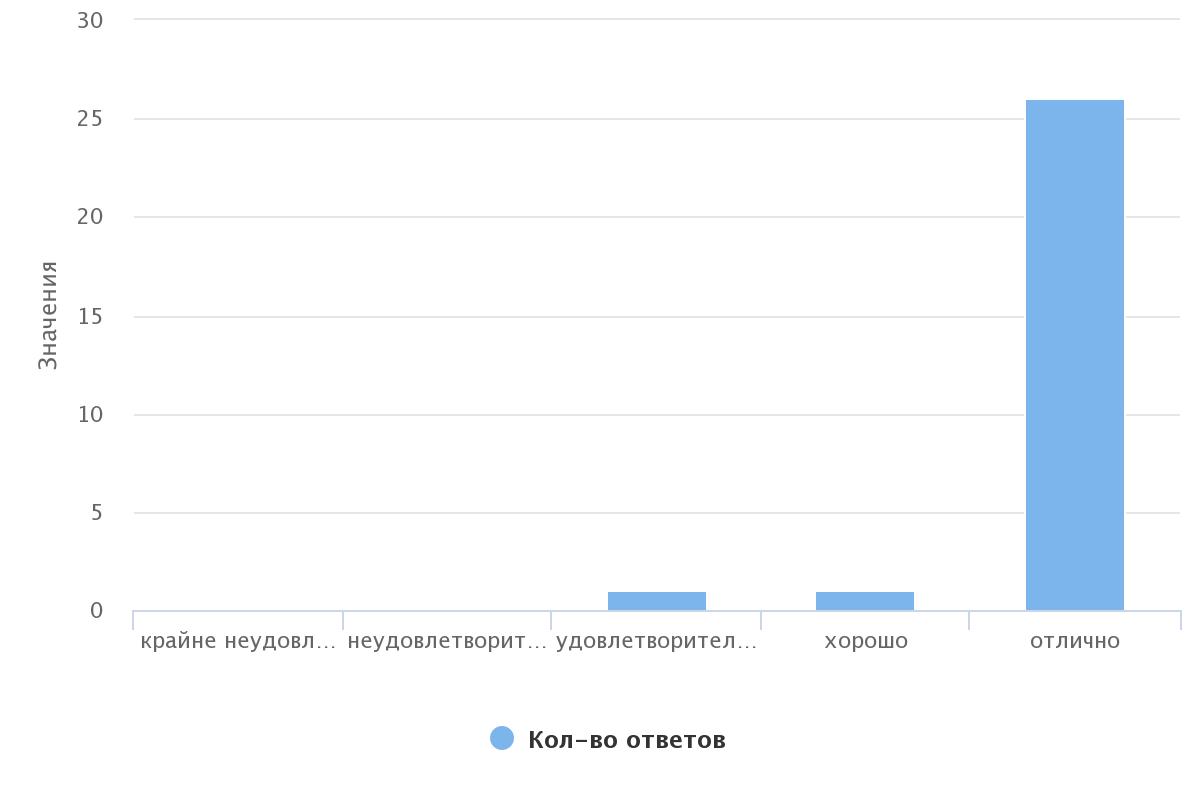 На вопрос «Удобен ли Вам был режим посещения занятий в Школе родителей?» 67,86% (19 чел.) был удобен режим посещений, 14,29% (4 чел.) ответили, что иногда было неудобно, 10,71% (3 чел.) чаще всего было удобно посещать занятия, 7,14% (2 чел.) ответили «нет, неудобно» (см. диаграмму 2).Диаграмма 2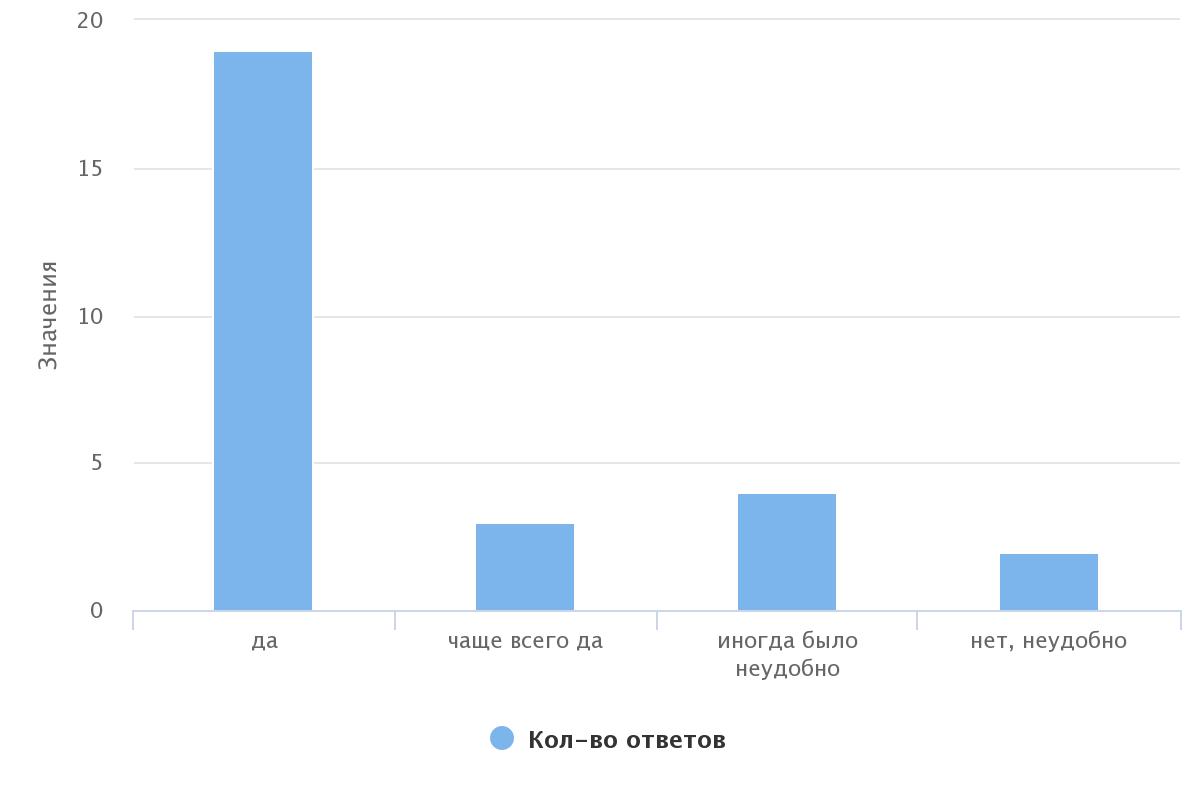 85,71% опрошенным (24 чел.) было не затруднительно узнавать расписание занятий, изменения в расписании, 14,29% (4 чел.) ответили, что испытывали затруднения (см. диаграмму 3). Диаграмма 3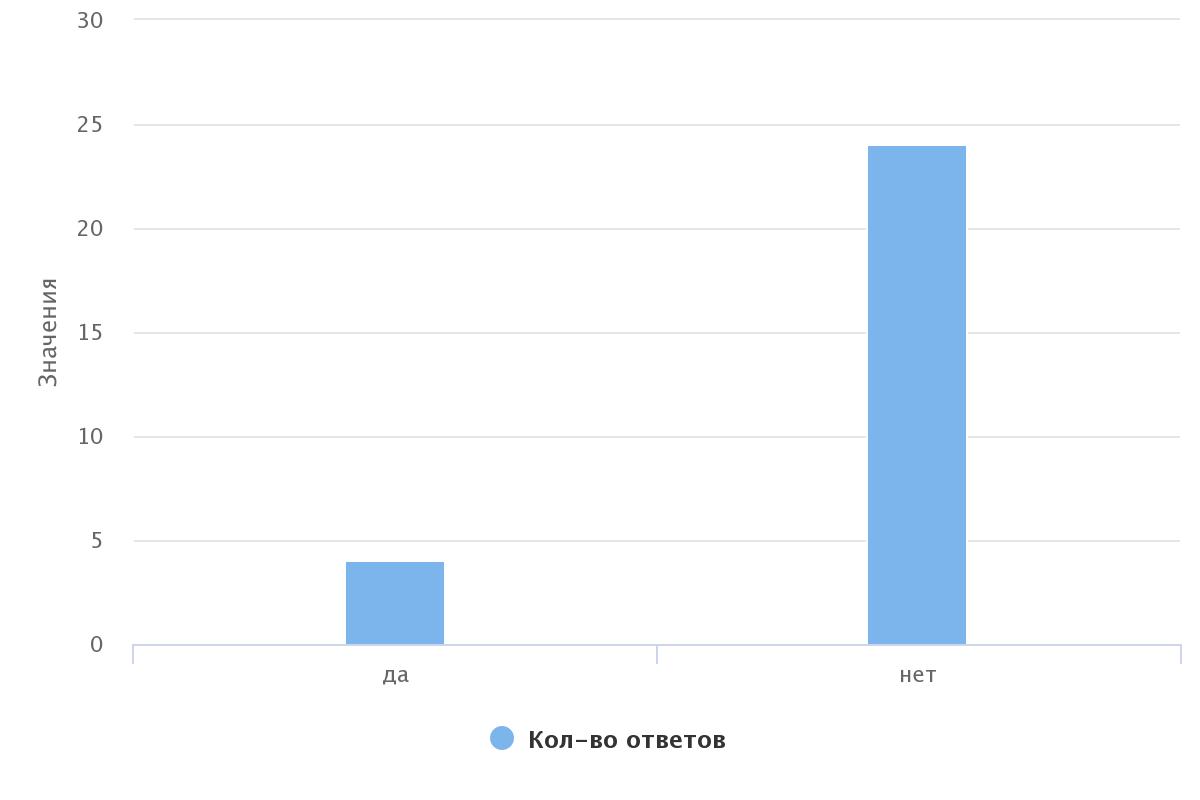 Большинству опрошенных 89,29% (25 чел.) информация о деятельности Школы родителей была предоставлена доступно. 7,14% (2 чел.) затруднились ответить, 3,57% (1 чел.) выбрал вариант ответа «скорее нет, чем да» (см. диаграмму 4).Диаграмма 4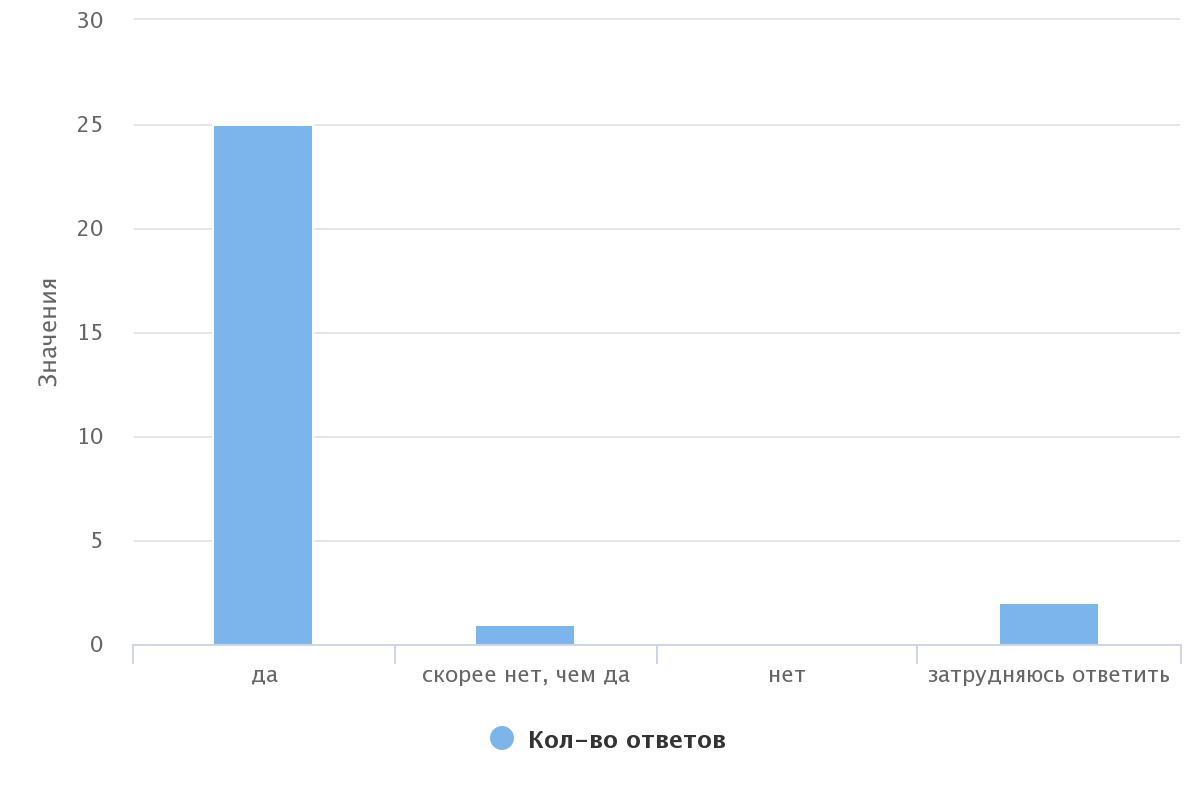 Опрашиваемым было предложено оценить полезность проводимых занятий в Школе родителей. 85,71% (24 чел.) указали, что проводимые занятия были для них очень полезны. 10,71% (3 чел.) почерпнули из занятий некоторые полезные моменты, 3,57% (1 чел.) отметили, что занятия не вызвали интерес (см. диаграмму 5).Диаграмма 5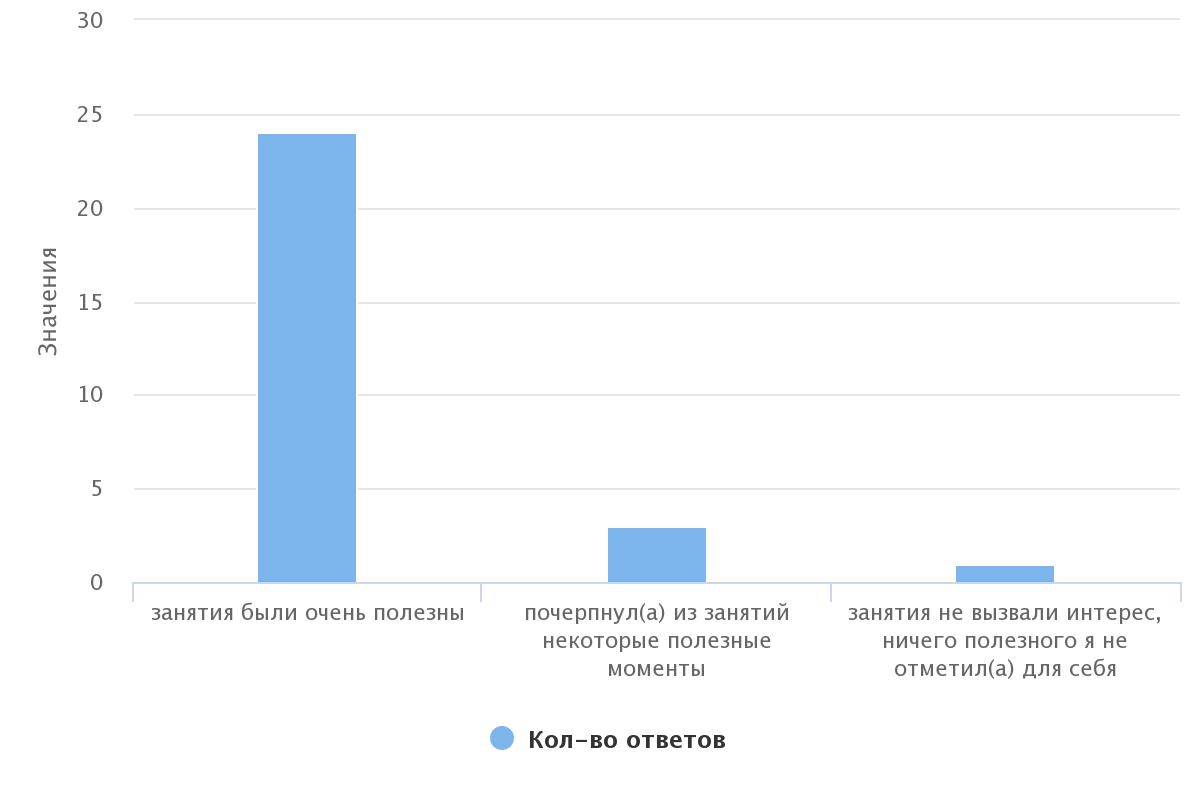 На вопрос «Занятия каких специалистов Вы можете особенно отметить?» можно было дать несколько вариантов ответа. Голоса распределились следующим образом: 33,33% (25 голосов) отметили Мазанникову Л.С., 28% (21 голос) отметили Федосихину Р.И., 24% (18 голосов) отметили Ступакову А.Р., 14,67% (11 голосов) отметили Дьяченко Н.А. (см. диаграмму 6).Диаграмма 6 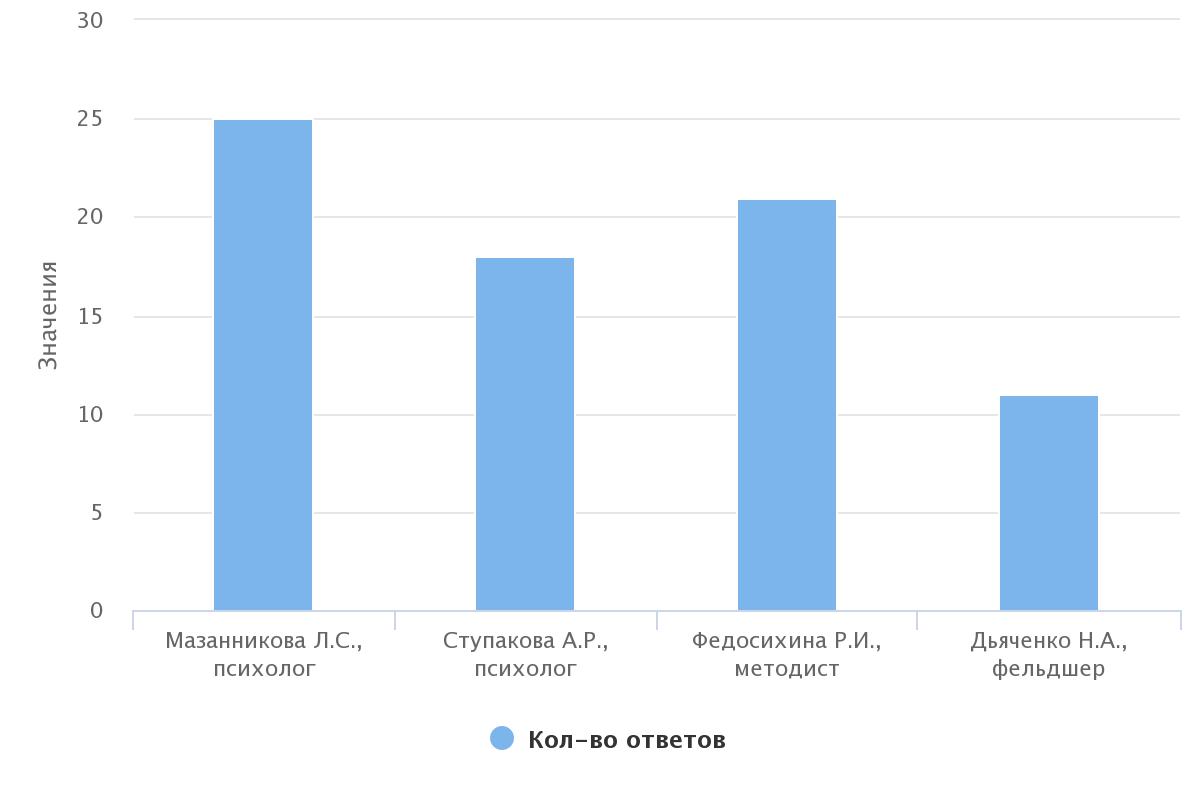 На вопрос «С какими специалистами Вы бы не хотели продолжать работу?» 3,57% (1 чел.) опрошенных отметили Ступакову А.Р., 3,57% (1 чел.) отметили Дьяченко Н.А. 78,57% (22 чел.) в полном объеме была предоставлена информация о службе сопровождения замещающей семьи и 14,29% (4 чел.) затруднились ответить на этот вопрос, 7,14% (2 чел.) ответил отрицательно (см. диаграмму 7).Диаграмма 7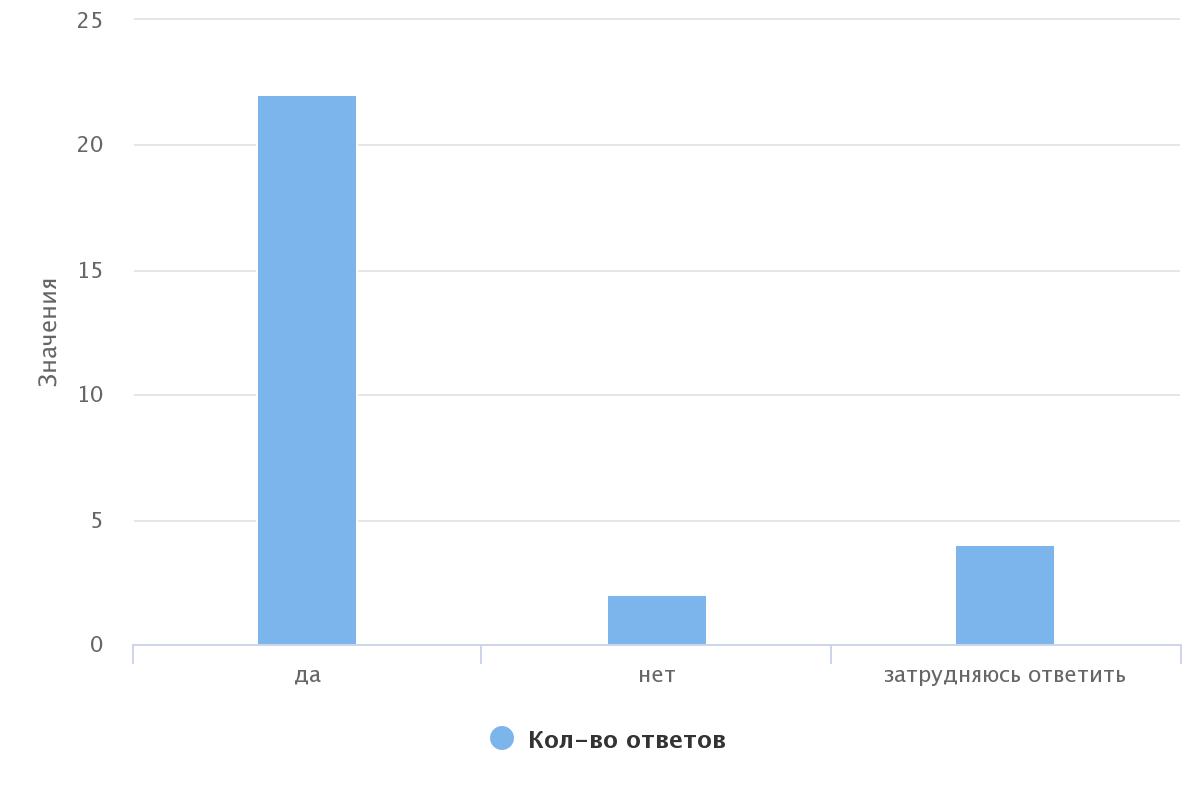 60,71% (17 чел.) опрошенных считают необходимым состоять на сопровождении в Центре. 25% (7 чел.) затрудняются ответить, 7,14% (2 чел.) ответили «скорее нет, чем да». 7,14% (2 чел.) считают, что им не нужно сопровождение (см. диаграмму 8).Диаграмма 8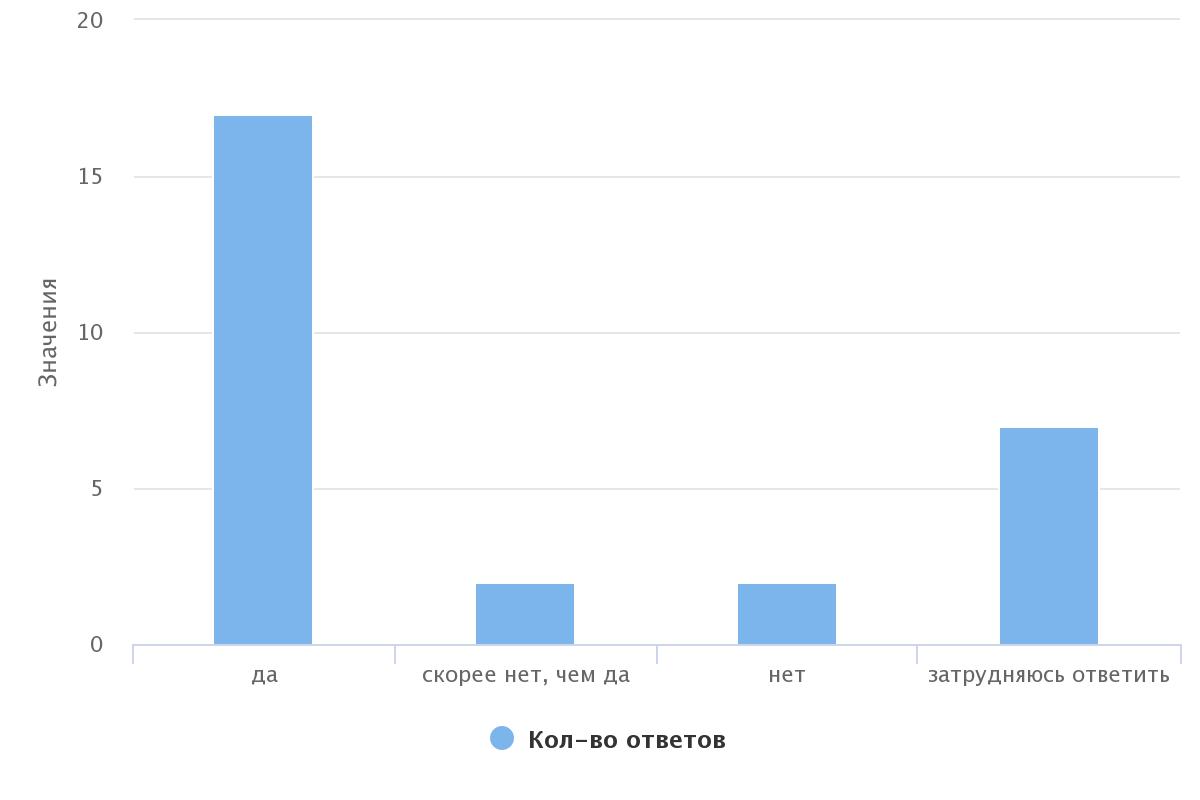 51,43% (18 чел.) утвердились в решении взять в семью или усыновить ребенка, 45,71% (16 чел.) опрошенных считают, что повысили уровень знаний в области воспитания и развития приемного ребенка, 2,86% (1 чел.) решили пересмотреть свое решение взять в семью или усыновить ребенка (см. диаграмму 9). Диаграмма 9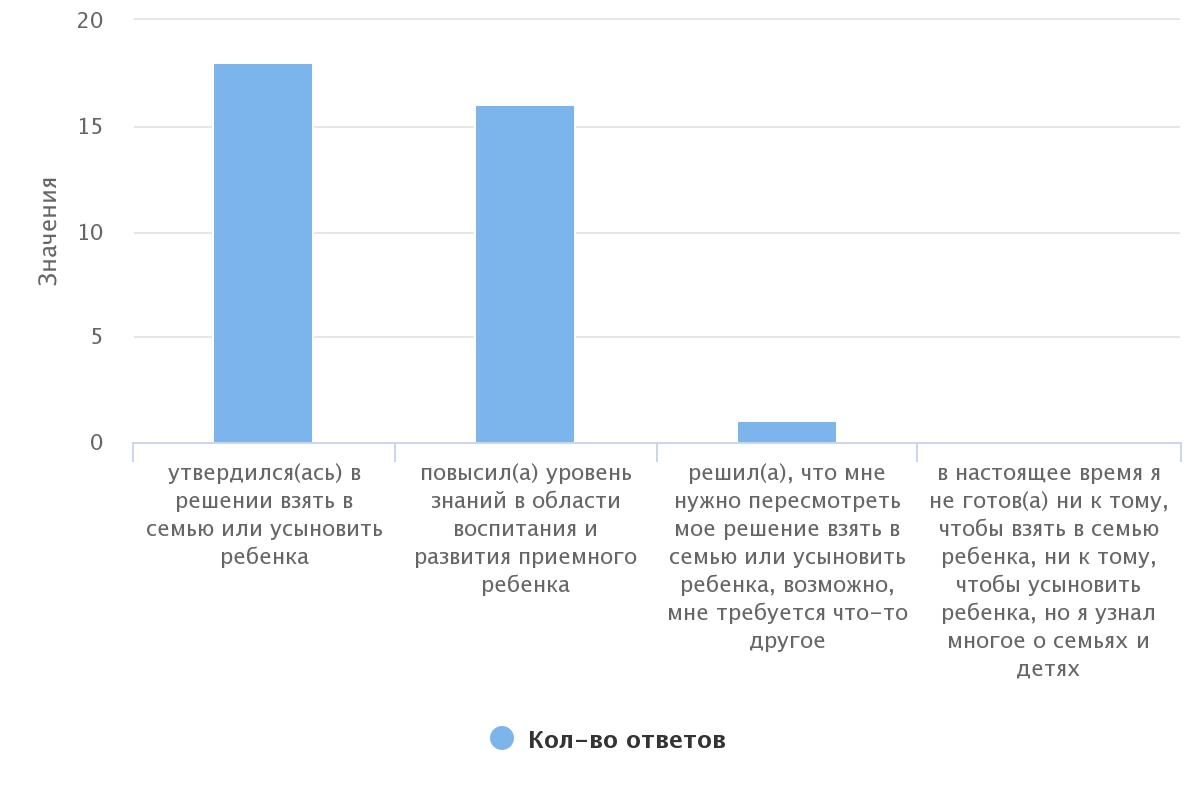 Кандидатам в замещающие родители было предложено закончить предложение «Для меня обучение в Школе родителей …»Ответы:- «Развеяло все сомнения об усыновлении»;- «Были получены бесценные знания»;- «Было очень интересно и познавательно»;- «Укрепило мою уверенность в принятии еще одного ребенка в семью»;- «Научила как правильно вести себя с детьми»;- «Предоставило возможность получить некоторые знания, где-то по-другому взглянуть на модель воспитания ребенка»;- «Много полезной информации»;- «Дало много информации и знаний»;- «Утвердилось желание стать приемным родителем»;- «Ценный опыт и полезная информация»;- «Было крайне полезно»;- «Было очень ценно, интересно!»;- «Было очень полезно, повысила уровень знаний в области воспитания приемного ребенка»;- «Было очень вдохновляющим»;- «Было крайне познавательно и интересно»;- «Это новый опыт, знания и подтверждение моих решений»;- «Очень познавательно!»;- «Осталось неприятное отношение»;- «Повысила багаж знаний»;- «Было очень полезно и продуктивно»;- «Принесло много знаний о детях, находящихся под опекой государства, их проблемах и бедах»;- «Доставило огромное удовольствие, дало очень много нужной информации, знаний»;- «Было познавательно»;- «Дала знаний и опыт».Отзывы кандидатов в замещающие родители:«Спасибо большое за обучение, советы, знания. Всего доброго и светлого педагогам и работникам Центра»;«Я узнала много нового для себя»;«Школа очень понравилась, особенно психологи Мазанникова Л.С. и Федосихина Р.И. Спасибо большое за обучение»;«Продолжайте, пожалуйста, в том же духе, потому что у детей должны быть родители. Спасибо вам огромное!»;«Я думаю, что надо всем пройти эту школу. Было интересно!»;«Спасибо! Всё было хорошо!»;«Желаем успехов в работе и процветания»;«Приходя в ШПР, понятия не имела, сколько полезных знаний получу. Куда больше понимания процедуры приема ребенка в семью, предстоящих событий. Спасибо»;«Всё было отлично! Спасибо!»;«Информация была очень интересной и полезной!»;«Всё понравилось. Иногда было даже весело!»;«Занятия позволили утвердиться в решении принять ребенка, очень позитивная атмосфера, внимательное отношение»;«Такие занятия необходимы не только для желающих принять в семью приемного ребенка, были бы полезны курсы для семей с кровными детьми»;«Всё хорошо, все молодцы!»;«Поменьше негативно рассказывать о детях и настраивать против. Больше положительного желательно»;«ШПР – это интересная форма работы с приемными родителями. Дает необходимые знания. Новые знакомства»;«Очень благодарна за те знания, которые нам здесь дали. Это бесценный опыт, который будет применен в моей семье далее»;«Превосходные педагоги! Всё доходчиво, ясно, понятно. Много новых знаний. Школа родителей нужна не только тем, кто принимает в семью ребенка, но и обычным семьям!»;«В школе было интересно, отношение всех специалистов доброжелательное, с пониманием относились к нам ко всем, я желаю школе дальнейшего процветания, благополучия, и всего самого лучшего всем. Спасибо вам за всё и низкий поклон. Всем удачи!»;«Всё хорошо, ничего менять не надо»;«Всё отлично!»;«Педагоги очень внимательные, умные, добрые!»;«Всё просто замечательно. Классные специалисты!»;«Учителя и психологи – профессионалы своего дела. Спасибо за ваш труд!».	Выводы по результатам проведенного опроса:Кандидаты в замещающие родители оценили комфорт и удобство на занятиях в Школе родителей на самый высокий балл. Большинство респондентов отметили, что проводимые занятия были очень полезны. Многие из опрошенных особенно обозначили занятия Мазанниковой Л.С., Федосихиной Р.И. и Ступаковой А.Р. Опрашиваемые так же поделились результатами своего участия в Школе, которые разделились на такие ответы, как «утвердился(ась) в решении взять в семью или усыновить ребенка» и «повысил(а) уровень знаний в области воспитания и развития приемного ребенка». Стоит добавить, что получено большое количество положительных отзывов и благодарностей. Предложений и замечаний выявлено не было.ГЛАВА 5. УДОВЛЕТВОРЕННОСТЬ ПОЛУЧАТЕЛЕЙ СОЦИАЛЬНЫХ УСЛУГ КАЧЕСТВОМ И ДОСТУПНОСТЬЮ ПРЕДОСТАВЛЯЕМЫХ УСЛУГ СПЕЦИАЛИСТАМИ ОТДЕЛЕНИЯ ПРОФИЛАКТИКИ БЕЗНАДЗОРНОСТИ НЕСОВЕРШЕННОЛЕТНИХ  В опросе приняли участие 20 человек.Для того, чтобы определить установлен ли контакт между специалистом по социальной работе и получателем социальных услуг в первом вопросе анкеты респонденту был задан вопрос знает ли он ФИО и номер телефона специалиста по социальной работе, курирующего его семью. Так, 100% опрошенных (20 чел.) указали ФИО специалиста и у 100% (20 чел.) есть номер телефона специалиста.На вопрос о том, как часто получатель с.у. общается со специалистом лично или по телефону, 50% (10 чел.) ответили: «несколько раз в неделю», 20% (4 чел.) ответили: «1 раз в неделю», 15% (3 чел.) ответили: «несколько раз в месяц», 5% (1 чел.) ответили: «по необходимости», 5% (1 чел.) ответили: «1 раз в месяц» и 5% (1 чел.) ответили: «1 раз в день» (см. диаграмму 1).Диаграмма 1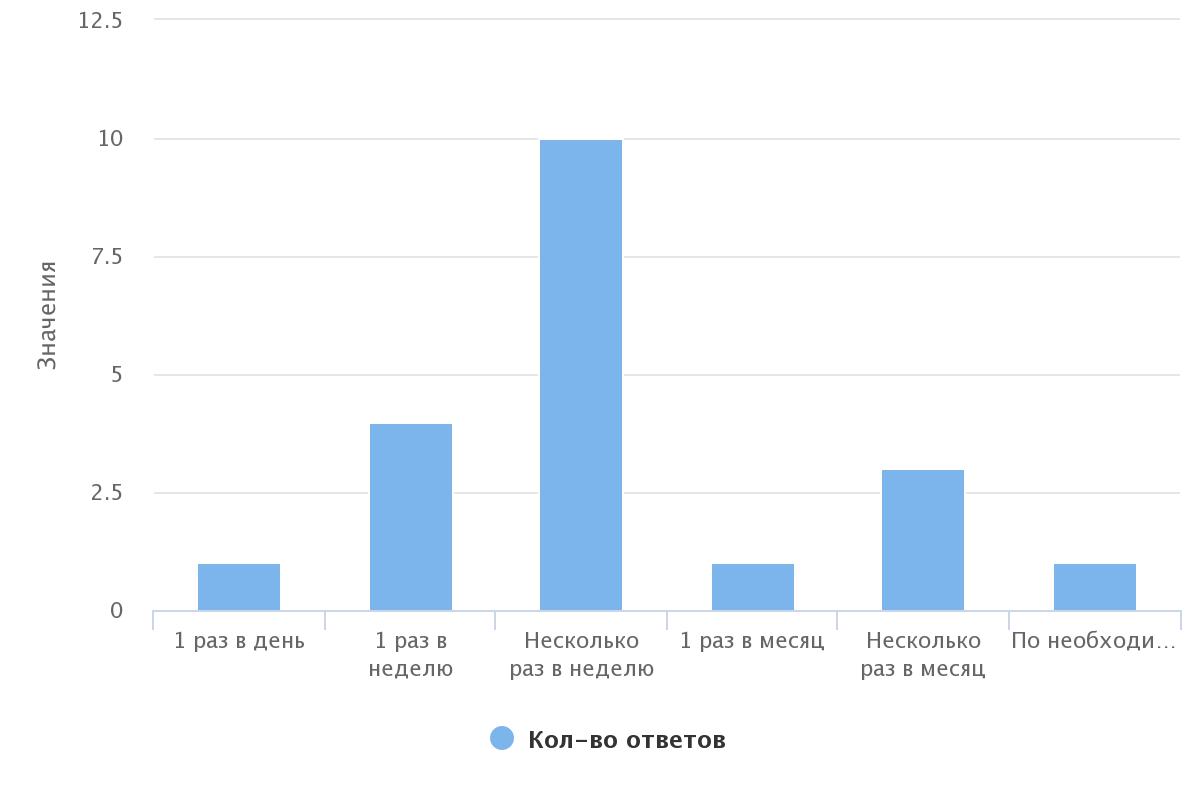 У большинства получателей с.у. 95% (19 чел.) сложились со специалистами доверительные отношения, 5% (1 чел.) выбрали ответ «другое».100% (20 чел.) опрошенных легко общаются со своими специалистами.На вопрос «Как часто специалист бывает у вас дома?» опрошенные ответили: 45% (9 чел.) - «1 раз в месяц», 30% (6 чел.) - «2 раза в месяц», 20% (4 чел.) - «чаще, чем 3 раза в месяц», 5% (1 чел.)  - «3 раза в месяц» (см. диаграмму 2).Диаграмма 2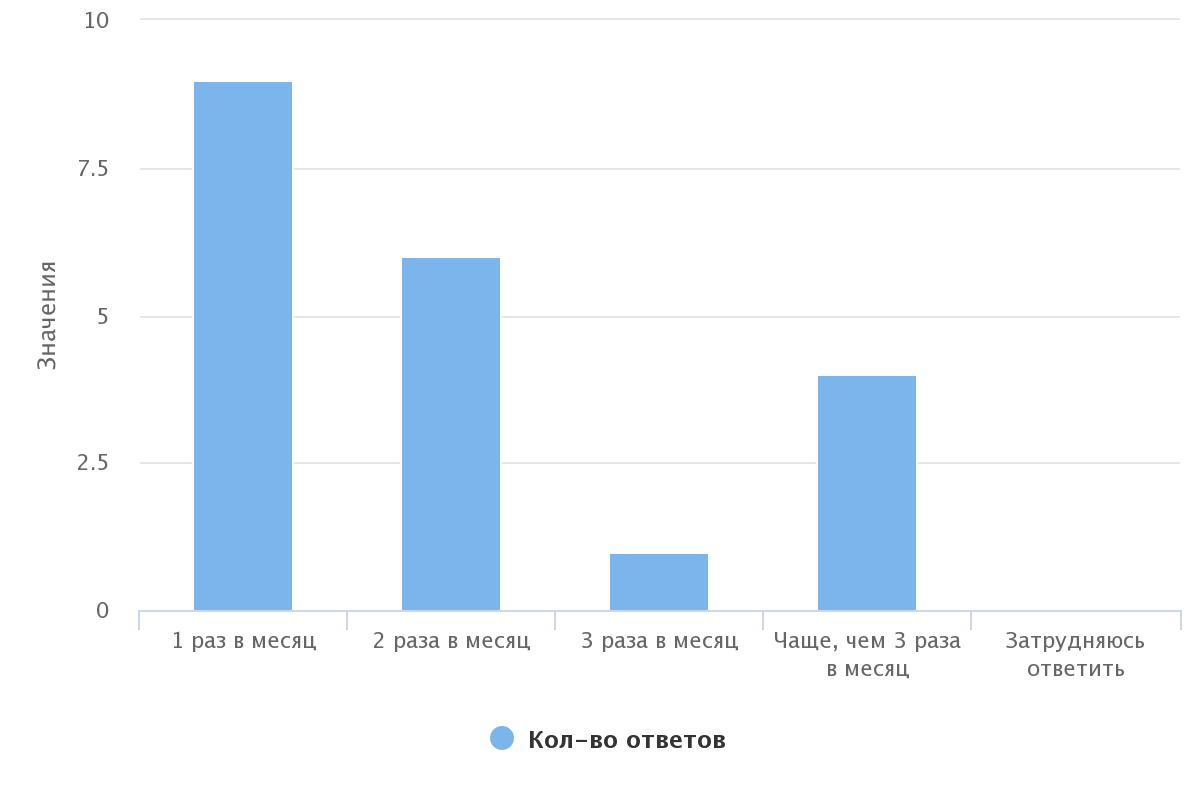 В анкете было предложено оценить по 5-балльной шкале вежливость и тактичность специалиста, где 1 балл – самая низкая оценка, а 5 баллов – самая высокая. 100% (20 чел.) получателей с.у. поставили самую высокую оценку. На вопрос «Чувствуете ли Вы стремление специалиста Вам помочь?» 95% (19 чел.) ответили положительно, 5% (1 чел.) указали ответ «затрудняюсь ответить».На вопрос «Изменилась ли Ваша жизнь в результате работы со специалистом по социальной работе?» 85% (17 чел.) ответили «да» и 15% (3 чел.) затруднились ответить (см. диаграмму 3).Диаграмма 3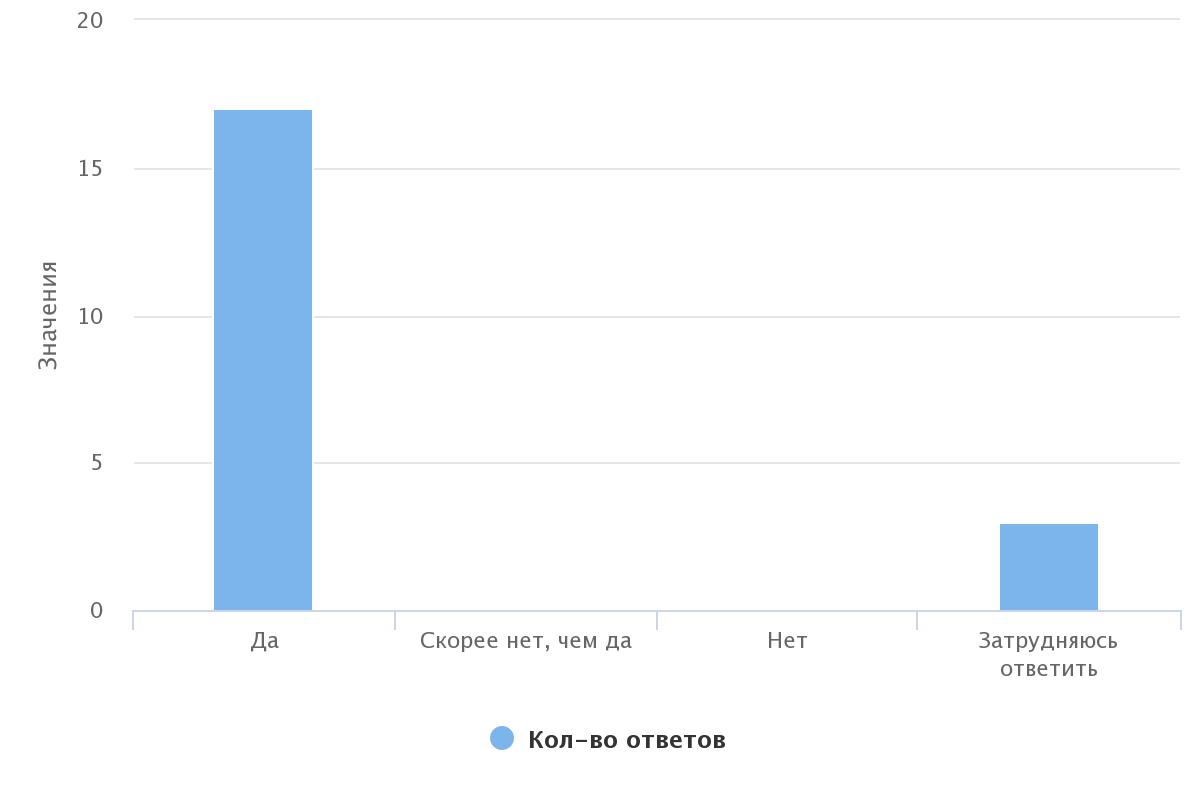 Отзывы:- Юсупова А. М. «Отличный сотрудник».- Касьянова Б.В. «Положительное впечатление».- Дениссимова Е.Н. «Прекрасный специалист и очень хороший человек».- Кинзина Н.В. «Хороший специалист».- Юсупова А.М. «Открытый, вежливый, очень хороший человек».- Скрипник Е.С. «Желаю терпения, здоровья!».- Князева И.С. «Хотелось, чтобы у специалиста была возможность приезжать не только в будни, но и  в выходной».- Касьянова Б.В.  «Грамотный и профессиональный специалист».- Скрипник Е.С. «Очень отзывчивый, вежливый специалист. Всегда придет на помощь.»- Юсупова А.М. «Спасибо».	Выводы по результатам проведенного опроса:Абсолютное большинство опрошенных клиентов знают контактный телефон своего специалиста и взаимодействуют с ним несколько раз в неделю. Взаимоотношения получателей социальных услуг со своими кураторами сложились на доверительной основе. Вежливость и тактичность специалистов клиенты оценивают на максимальный балл. Больше половины респондентов отмечают положительные изменения в своей жизни в результате работы со специалистами и с благодарностью отзываются о специалистах. ГЛАВА 6. УДОВЛЕТВОРЕННОСТЬ ЛИЦ, УСЫНОВИВШИХ (УДОЧЕРИВШИХ) ИЛИ ПРИНЯВШИХ ПОД ОПЕКУ (ПОПЕЧИТЕЛЬСТВО) РЕБЕНКА, УСЛУГАМИ, ОКАЗЫВАЕМЫМИ В РАМКАХ СОПРОВОЖДЕНИЯ ЗАМЕЩАЮЩИХ СЕМЕЙ В опросе приняли участие 9 человек.На первый вопрос об удовлетворенности полнотой и доступностью предоставления информации о работе Центра 88,89% (8 чел.) ответили положительно, 11,11% (1 чел.) дал ответ «скорее нет, чем, да» (см. диаграмму 1).Диаграмма 1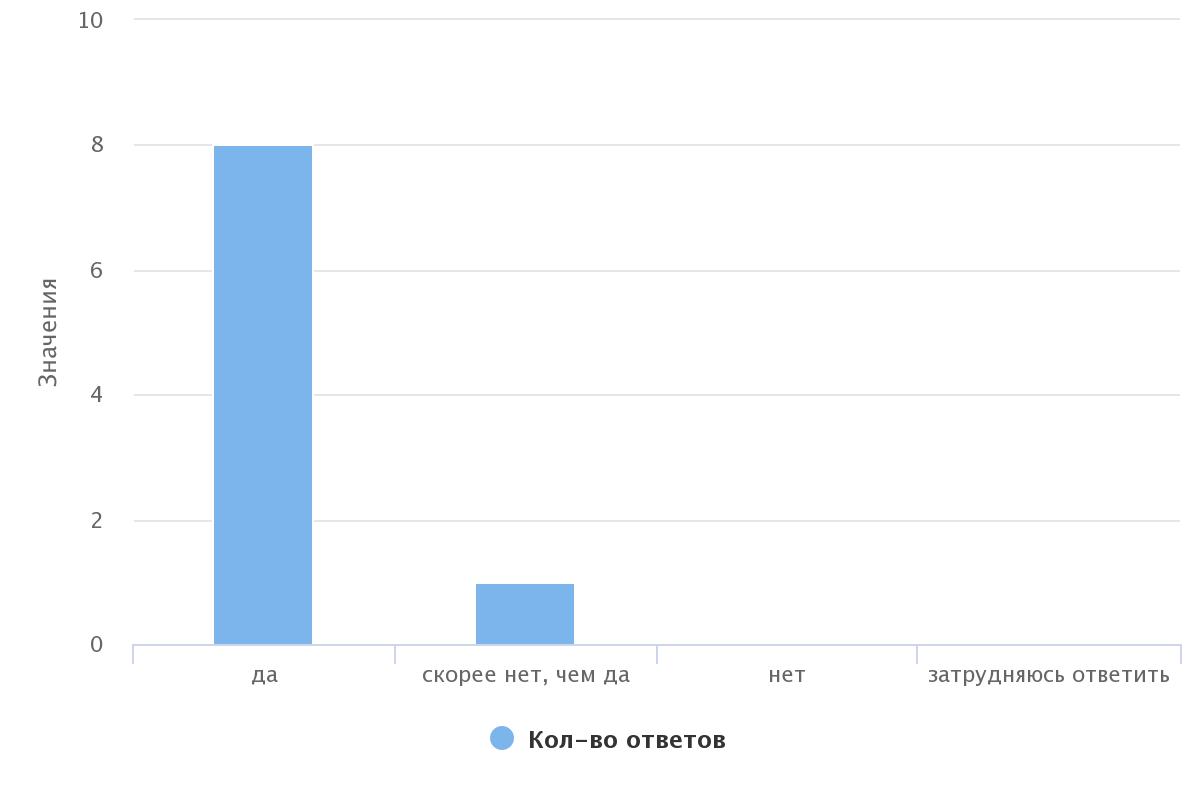 Вежливость и тактичность специалистов Центра 88,89% (8 чел.) оценили на максимальные 5 баллов, 11,11% (1 чел.) оценили на 4 балла.На вопрос «Как часто вы взаимодействуете с психологом или специалистом, сопровождающими вашу семью?» 33,33% (3 чел.) ответили «несколько раз в месяц», 33,33% (3 чел.) отметили «другое» (подразумевает ответ «по необходимости»), 11,11% (1 чел.) ответили «раз в неделю», 11,11% (1 чел.)  выбрали ответ «несколько раз в неделю», 11,11% (1 чел.) – «раз в месяц», (см. диаграмму 2). Диаграмма 2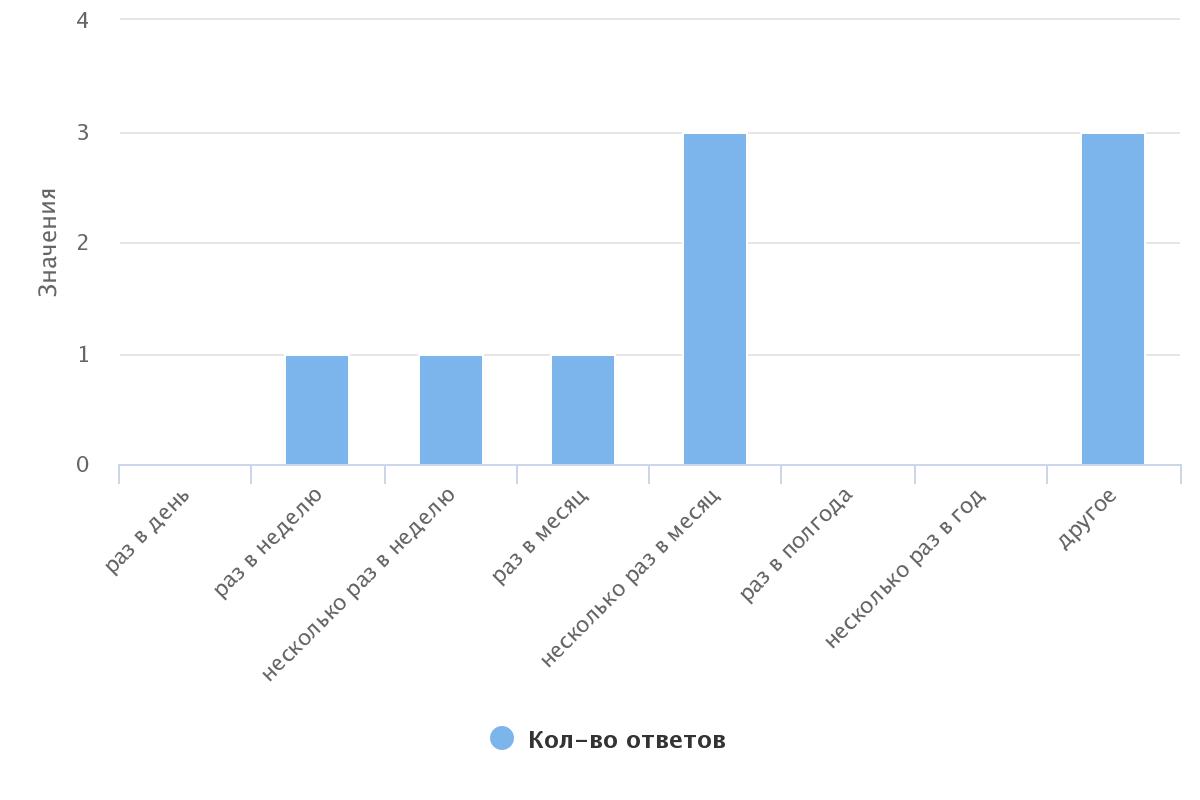 У 77,78% (7 чел.) опрошенных имеется номер телефона сопровождающего психолога и только у 2,22% (2 чел.) нет номера.66,67% (6 чел.) опрошенных оценивают профессионализм сотрудников на 5 баллов, 33,33% (3 чел.) на 4 балла (см. диаграмму 3).Диаграмма 3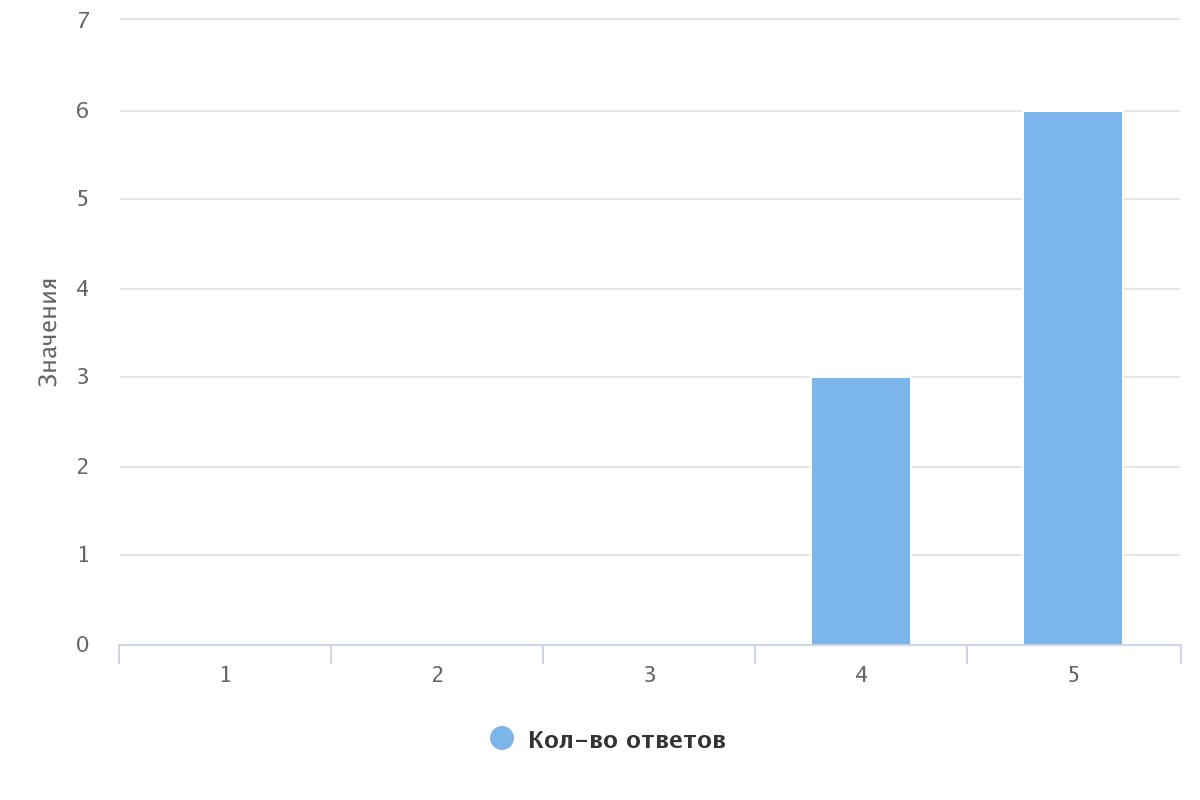 Проведением консультаций, групповых занятий и праздничных мероприятий 77,78% (7 чел.) удовлетворены на 5 баллов, 22,22% (2 чел.) на 4 балла (см. диаграмму 4).Диаграмма 4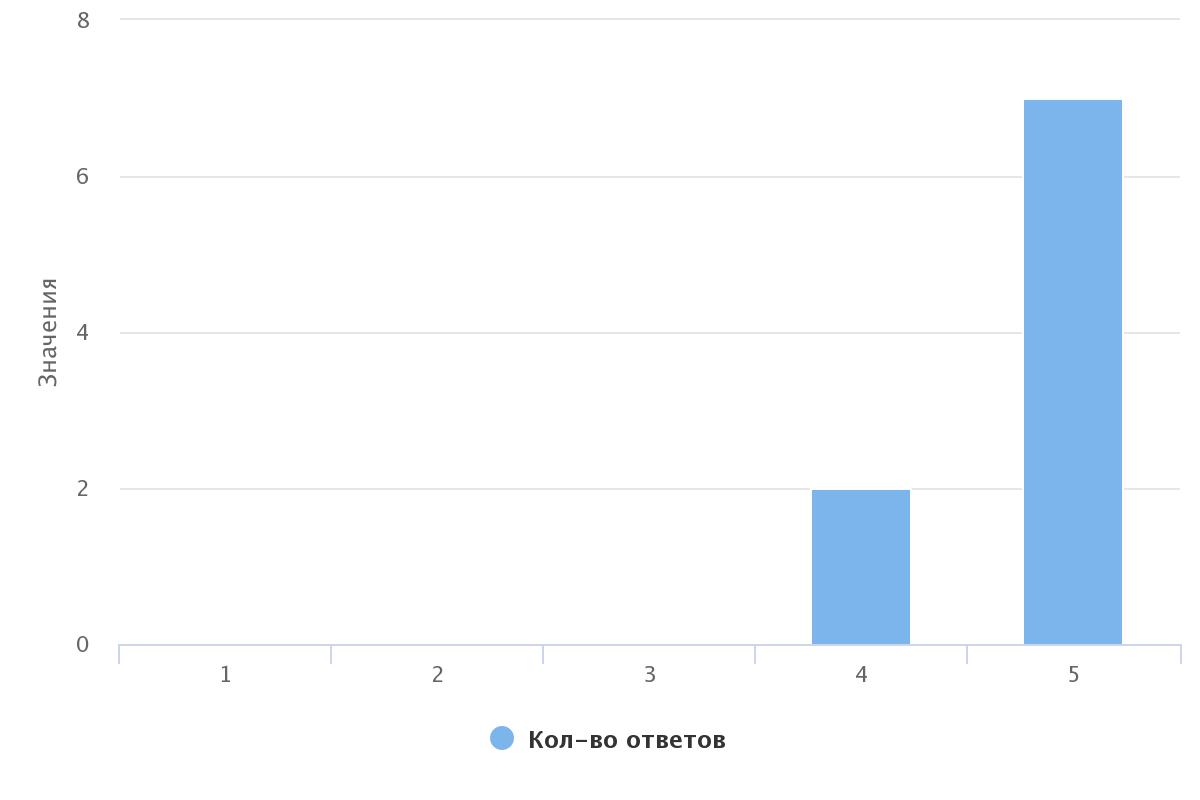 Абсолютному большинству 100% (9 чел.) понятна проводимая работа в рамках договора на сопровождение.Так же 100% (9 чел.) опрошенных считают, что специалисты и психологи оказывают необходимую для них помощь (см. диаграмму 5).Диаграмма 5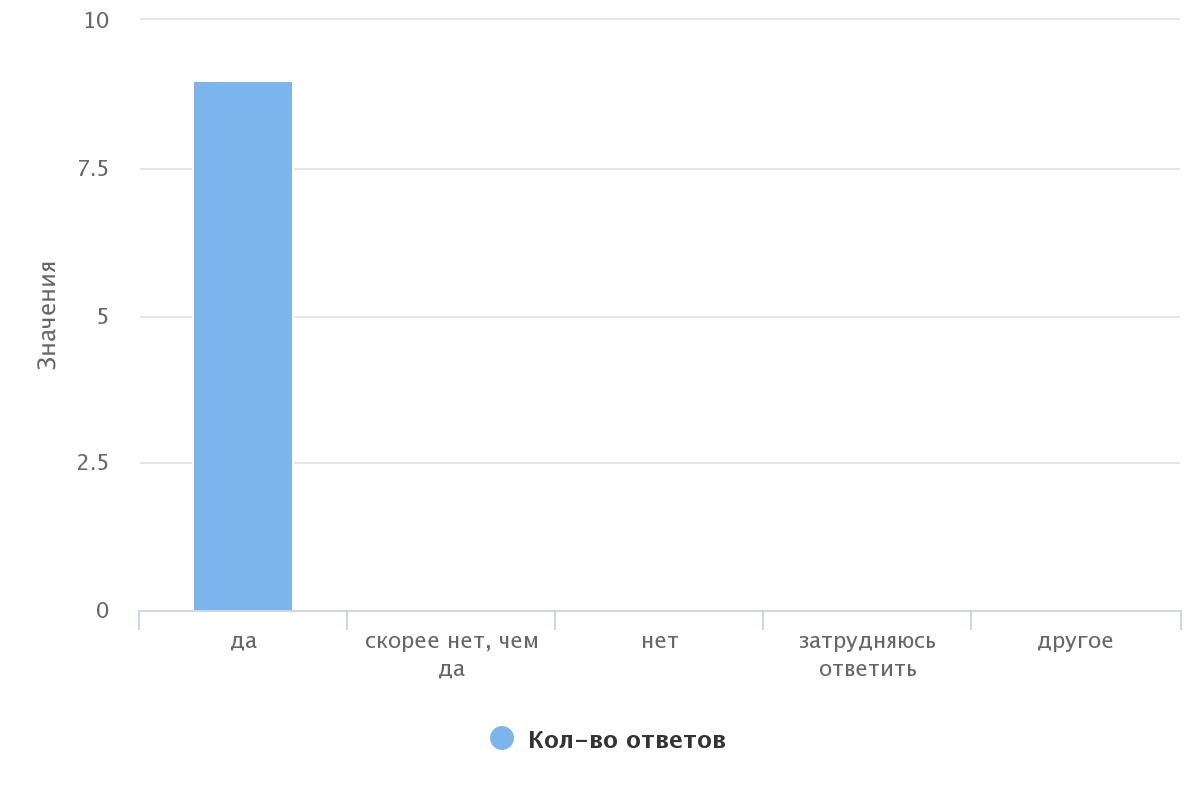 Отзывы:- «Все отлично» Психолог Самолетова О.Б.- «Все нормально» Психолог Самолетова О.Б.Выводы по результатам проведенного опроса:Полученные результаты позволяют сделать вывод о том, что большинство замещающих семей удовлетворены проводимой работой в рамках договора на сопровождение. Большая часть опрошенных оценили вежливость, тактичность и профессионализм специалистов на самый высокий балл. Так же респонденты положительно отозвались о проведенных консультациях, групповых занятиях и праздничных мероприятиях.Стоит отметить, что некоторые из опрашиваемых не смогли назвать ФИО психолога, сопровождающего их семью. Вдобавок по сравнению с предыдущим опросом, который проходил в период с октября по декабрь 2022 года, можно сказать, что семьи неохотно оставляют отзывы. В целом, замечаний и плохих отзывов не было выявлено. 